Załącznik nr 2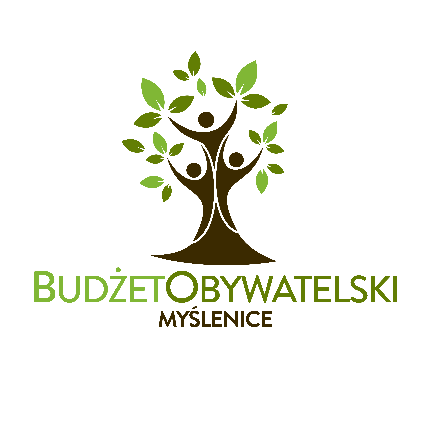 Do ZARZĄDZENIA BURMISTRZA MIASTA I GMINY  NR 118/2023z dnia 2 czerwca 2023 roku          w sprawie ustalenia szczegółowej procedury realizacji Myślenickiego Budżetu Obywatelskiego w roku 2023Lista poparcia dla zadania zgłaszanego do
 Myślenickiego Budżetu Obywatelskiego LISTA POPARCIA DLA ZADANIA 
zgłaszanego do Myślenickiego Budżetu Obywatelskiego
(załącznik obowiązkowy do formularza zgłoszeniowego)Uwaga:W przypadku zadania ogólnomiejskiego poparcia mogą udzielić mieszkańcy Miasta i Gminy Myślenice, którzy ukończyli 16 lat.W przypadku zadań okręgowych/sołeckich poprzeć zadanie mogą osoby zamieszkałe na terenie danego okręgu/sołectwa, które ukończyły 16 lat
Nazwa zadania:
 ………………………………………………………………………………………………………………….Zgodnie z art. 6 ust 1 lit a. RODO, oraz ustawą z dnia 10 maja 2018  r. o ochronie danych osobowych (tj.: Dz. U. z 2018 r., poz. 1000) wyrażam zgodę na przetwarzanie moich danych osobowych w zakresie realizacji budżetu obywatelskiego, przez Burmistrza Miasta i Gminy Myślenice, Rynek 8/9, 32-400 Myślenice. Informujemy, że Państwa zgoda może zostać cofnięta w dowolnym momencie przez wysłanie wiadomości na adres: info@myslenice.pl L.P.IMIĘ I NAZWISKODOKŁADNY ADRESKONTAKT TELEFONICZNYPESELPODPIS1234567891011121314151617181920